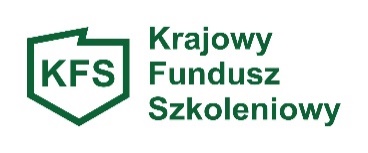 FORMULARZ SZACUNKOWO-OFERTOWYWyrażam chęć uczestnictwa w rozeznaniu rynku, zorganizowanym przez Dolnośląski Wojewódzki Urząd Pracy na usługę polegającą na emisji  artykułów informacyjno – promocyjnych oraz przygotowaniu i emisji banerów internetowych, których celem jest rozpowszechnienie informacji o możliwościach skorzystania 
z Funduszy Europejskich dla Dolnego Śląska 2021-2027 oraz z Krajowego Funduszu Szkoleniowego na  wybranych dolnośląskich regionalnych portalach internetowych w miarę dostępności środków finansowych.W przypadku zwolnienia zamówienia ze stosowania ustawy PZP na podstawie art.2 ust. 1 pkt.1 oferty będą mogły stanowić podstawę do wyboru wykonawcy zamówienia.Wykonawca: Zarejestrowana nazwa i adres Wykonawcy: ..........................................................................................................................................................................................................................................................................................................................................................nr tel. ............................ adres e-mail: ................................... Nazwa i adres portalu internetowego …………………………………………………………Wyznaczamy do reprezentowania wykonawcy w czasie trwania procedury rozeznania rynku Panią/Pana:.........................................................................................................(imię i nazwisko).Przedmiotem zamówienia jest usługa na polegająca na emisji  artykułów informacyjno – promocyjnych oraz przygotowaniu i emisji banerów internetowych, których celem jest rozpowszechnienie informacji 
o możliwościach skorzystania z Funduszy Europejskich dla Dolnego Śląska 2021-2027 oraz z Krajowego Funduszu Szkoleniowego na  wybranych dolnośląskich regionalnych portalach internetowych w miarę dostępności środków finansowych.3. Deklaruję wykonanie przedmiotu zamówienia, zgodnie ze Specyfikacją Warunków  Zamówienia - SWZ, stanowiącą załącznik nr 1 do niniejszego formularza ofertowego za cenę: Koszt przygotowania i emisji 1 banneruWartość netto: ………………………....zł (słownie:………………………………………………………..) Wartość brutto: ………………………..zł (słownie:………………………………………………………..) Koszt emisji 1 artykułu informacyjno-promocyjnegoWartość netto: ………………………....zł (słownie:………………………………………………………..) Wartość brutto: ………………………..zł (słownie:………………………………………………………..) 4. Deklaruję wykonanie przedmiotu zamówienia w terminie: 30 września 2024 roku.5. Wyrażam zgodę na stosowanie w rozliczeniach 30-dniowego terminu płatności od dnia dostarczenia do Filii Dolnośląskiego Wojewódzkiego Urzędu Pracy we Wrocławiu prawidłowo wystawionej faktury/rachunku.6. Oświadczam, że zapoznałem się ze Specyfikacją Warunków Zamówienia (załącznik nr 1 - SWZ) i przyjmuję go bez zastrzeżeń. 7. Numer Wykonawcy NIP ………………………….……… REGON…………….………………… PESEL ……………………………. i adres ……………………………………………………(wypełnić w przypadku jednoosobowej działalności gospodarczej) 8. Oświadczam, że wyceniłem i zapewnię wszystkie elementy niezbędne do prawidłowego wykonania przedmiotu zamówienia. 9. Oświadczam, że zapoznałem się w sposób wystarczający i konieczny ze Specyfikacją Warunków Zamówienia (załącznik nr 1 - SWZ) i ze wszystkimi informacjami niezbędnymi do zrealizowania zamówienia. Nieznajomość powyższego stanu nie może być przyczyną dodatkowych roszczeń finansowych. ………………………………………………….				…………………………………………                          Data							Podpis i pieczątka